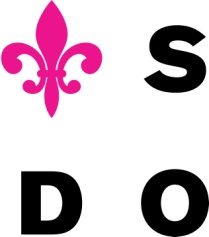 Smlouva č.:41 / 347 / 2017-2018 / Rs  S M L O U V Auzavřená meziSlezským divadlem Opava, příspěvková organizace, Horní náměstí 13, 746 69 OpavaIČO: 00100552  DIČ: CZ 00100552 (dále jen SDO) zastoupeným: Mgr. Iljou Rackem, PhD., ředitelemza obchodní oddělení xxxxaAgenturou NA – NIC, U Josefa 114, 530 09 Pardubice (dále jen pořadatel) zastoupenou :PhDr. Martinem Kutálkem, IČ 46518797 DIČ nejsou plátci   a Miladou Velehradskou, IČ 60902841 DIČ nejsou plátciI.   SDO  se  zavazuje :1) Realizovat představení : 	opera	R U S A L K A dne	22. 11. 2018 v 19 hodin Místo:			Východočeské divadlo Pardubice Délka představení:	3 hodiny /	2 přestávky(55 minut - pauza - 45 minut – pauza - 45 minut)2) Zajistit  včasnou  přepravu účinkujících, scény, rekvizit a kostýmů.3) Na požádání dodat propagační materiál (fotografie a programy).II.  Pořadatel  se zavazuje:1) Zajistit celkovou organizaci a propagaci vystoupení na vlastní náklady a riziko.2) Zajistit od cca 14.30 hodin v den představení tyto technické podmínky :   a) čisté a prázdné jeviště s vyhovujícím základním vybavením-opona, tahy,  elektro apod.   b) čisté a vyprázdněné prostory za jevištěm.   c) šatny pro cca 75 osob           d) ve všech prostorách minimální teplotu 18 o C   e) dát k dispozici osvětlovací a zvukovou aparaturu, rozhlas do šaten   f)  odkryté orchestřiště 3) Pro představení máme vlastní technické pracovníky, pořadatel se zavazuje na vlastní náklady zajistit pracovníka zodpovědného za organizaci představení, přítomnost  elektro a audio technika, osvětlovače a jevištní techniky od příchodu jev. techniky  SDO až do jejich odchodu po představení.Kontakt na techniky: xxxx4) Zajistit  podmínky pro ochranu zdraví a bezpečnosti práce pro účinkující a provozní     personál představení, protipožární  ochranu.5) U inscenace, která bude mít povolení k provádění mimořádných úkonů na jevišti  - kouření, otevřený oheň, střelba, atd. je součástí smlouvy příloha, kterou musí pořadatel akceptovat a zajistit vše potřebné pro provedení těchto mimořádných úkonů.6)  Zamezit přístupu cizích osob do prostoru  zákulisí a šaten a vytvořit podmínky pro     ochranu majetku SDO.7)  Zajistit parkování pro 1 nákladní auto, transporter a 3 autobusy a volný přístup pro     dekorace (příjezd, přístup na jeviště ).8)  Zajistit zákaz  pořizování audio a video záznamů během představení        (výjimku může povolit jen vedoucí SDO).9) Uhradit SDO po obdržení faktury dohodnutou cenu:  	Cena představení:						60 000,- Kč    	Cena za dopravu kulis (nákladní auto + VW Transporter):	12 500,- Kč    Cena za 3 autobusy pro účinkující vám bude přefakturována ihned po předložení všech podkladů od dopravce.Vzhledem k tomu, že patříme k organizacím, které musí zveřejňovat smlouvy s plněním nad 50 tis. Kč bez DPH v Registru smluv, prosím o odsouhlasení, že bude tato smlouva zveřejněna v plném znění – nebo o sdělení, co považujete za obchodní tajemství (např. cena).10) SDO poskytuje pořadateli podlicenci k uvedení výše zmíněného představení.       Pořadatel se zavazuje písemně ohlásit Dillia se sídlem Krátkého 1, Praha 9, 190 00       celkovou hrubou tržbu za výše zmíněné představení a uhradit na účet Dillia       tantiémy z této hrubé tržby ve výši 12%.III. Zrušení a změny smlouvy:1) Neuskuteční-li se představení v důsledku nedodržení podmínek smlouvy ze strany    pořadatele, je pořadatel povinen uhradit SDO sumu dohodnutou jako cenu představení    a dopravu.2) Nemůže-li pořadatel uskutečnit představení v místě a čase podle této smlouvyz  jakýchkoli příčin,  SDO souhlasí s tím, aby se představení uskutečnilo tentýž denv náhradních prostorách  za předpokladu dodržení všech ostatních podmínek této smlouvy.3) Neuskuteční-li se představení, podle této smlouvy, vinou SDO, uhradí SDO pořadateli     všechny prokázané náklady spojené se zabezpečením představení nebo odehraje     náhradní představení v dohodnutém termínu.IV. Další dohodnuté podmínky:V. Závěrečná ustanovení:1) Na právní vztahy mezi SDO a pořadatelem se vztahují ustanovení Obchodního zákoníku.2) Smlouva nabývá platnost podpisem oprávněných zástupců smluvních stran. Její změny a doplňky  musí mít písemnou formu a musí být podepsány oběma smluvními stranami. V Opavě dne: 21. 6. 2018					V Pardubicích dne: 20. 8. 2018----------------------------------------------------                         --------------------------------------------------           Slezské divadlo Opava				                 pořadatel